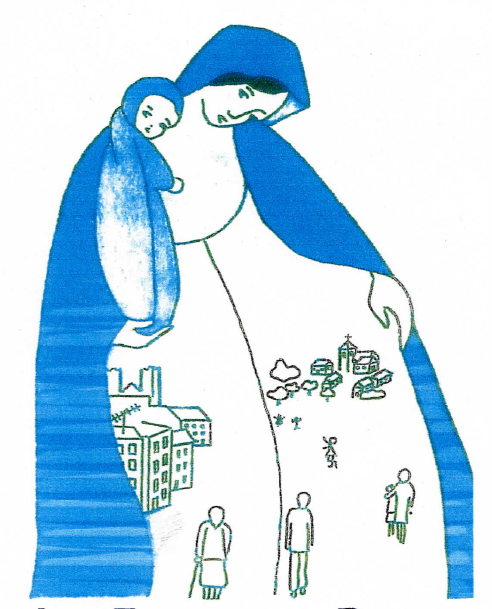 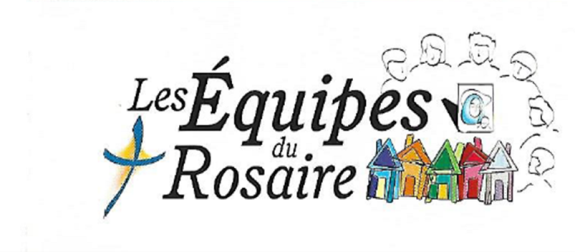  « Marie, sois Celle qui, chez moi, reçoit ! » Samedi  14 septembre 2019    à   Châteauneuf-de-GalaureTous ensemble, pour le rassemblement annuel diocésain du Mouvement.     9 h 45	accueil à la salle paroissiale (à côté de l’église) de Châteauneuf-de-Galaure		Partage sur la vie de notre Mouvement et intervention de l’aumônier diocésain   11 h 15 	Messe dans l’église		Repas partagé (avec ce que chacun apporte : salade, viande froide, fromage, dessert) dans la salle ou le jardin suivant le temps   14 h		DVD à la ferme Robin ; temps questions/réponses		Visite et recueillement dans la maison de Marthe Robin		Message de Marthe pour nous aujourd’hui   17 h 		Clôture et envoiSans engagement de votre part :OSEZ et VENEZ découvrir ce MouvementPour tout renseignement complémentaire (et inscription conseillée pour une bonne organisation de la journée), un n° de tél. : 04.75.05.99.46 (Cécile DINVAUX responsable diocésaine à Peyrins),ou la(le) responsable de votre secteur :